ВведениеНа собрании КГР в июне 2012 года 1-й Исследовательской комиссией было предложено классифицировать Рекомендации по полосам частот Статьи 5.КГР указала, что классификацию также следует установить по радиослужбам и, если эти данные имеются, по применениям и по фактическим диапазонам частот, а не по полосам частот в Статье 5.Затем КГР предложила исследовательским комиссиям определить, к каким Рекомендациям применима эта классификация, и в мае 2013 года сообщить КГР о ходе работы в этом направлении.Рассмотрение РекомендацийВ ИК7 за Рекомендации МСЭ-R серии SA (см. Приложение 1), которые охватывают четыре радиослужбы, отвечает РГ 7B.Все Рекомендации SA можно классифицировать по радиослужбам; большинство Рекомендаций SA можно классифицировать по применениям и/или по полосам/диапазонам частот (см. Рис. 1 и Рис. 2). Некоторые из Рекомендаций SA относятся к конкретной функции, применимой к нескольким полосам/диапазонам частот (например, SA. 1811), или к одному диапазону частот по нескольким радиослужбам SA (например, SA.1154, SA.1277), а некоторые Рекомендации относятся только к системным характеристикам, а не к конкретным частотам (например, SA.364-5, SA.1014-2).В ИК7 за Рекомендации МСЭ-R серии RS (см. Приложение 2) отвечает РГ 7C. Серия Рекомендаций RS охватывает пять радиослужб: спутниковую службу исследования Земли (активную), службу космических исследований (активную), спутниковую службу исследования Земли (пассивную), службу космических исследований (пассивную) и вспомогательную службу метеорологии. Все Рекомендации RS можно классифицировать по радиослужбам; многие из Рекомендаций RS можно классифицировать по применению и/или по полосам/диапазонам частот (Рис. 3 и Рис. 4). Некоторые из Рекомендаций RS относятся к конкретной функции, применимой к нескольким полосам/диапазонам частот (например, RS.1263-1), а некоторые Рекомендации относятся только к системным характеристикам, а не к конкретным частотам (например, RS.515-5, RS.577-7).ЗаключениеРассмотрение Рекомендаций серий SA и RS показало, что классификация по радиослужбам, по применениям и по полосам/диапазонам частот возможна для всех Рекомендаций SA.Рисунок 1 – Рекомендации серии SA по радиослужбам и применениямРисунок 2 – Рекомендации серии SA по полосам/диапазонам частот и функциямРисунок 3 – Рекомендации RS по радиослужбам и применениямРисунок 4 – Рекомендации серии RS по полосам/диапазонам частот и функциямДОПОЛНЕНИЕ 1Перечень Рекомендаций МСЭ-R серии SA на настоящее времяДОПОЛНЕНИЕ 2Список действующих в настоящее время Рекомендаций МСЭ-R серии RS______________Консультативная группа по радиосвязи
Женева, 22–24 мая 2013 года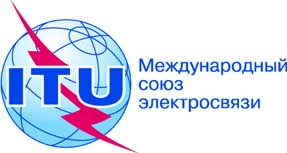 Документ RAG13-1/7-R25 апреля 2013 годаОригинал: английскийПредседатель 7-й Исследовательской комиссииПредседатель 7-й Исследовательской комиссииответ на запрос кгр относительно классификации рекомендацийответ на запрос кгр относительно классификации рекомендацийРек. 
МСЭ-RНазвание РекомендацииВопросы
МСЭ-RПересмотр 
(месяц/год)SA.363-5Системы космической эксплуатации. Частоты, ширина полосы и защитные критериин. п.03/94SA.364-5Предпочтительные частоты и ширина полосы для пилотируемых и беспилотных околоземных исследовательских спутников 132/703/92SA.509-2Диаграммы направленности антенны земной станции космических исследований и радиоастрономической антенны, предназначенных для использования в расчетах помех, включая процедуры координации127/709/11
предварительный проект пересмотренной РекомендацииSA.510-2Возможность совместного использования частот службой космических исследований и другими службами в диапазонах около 14 и 15 ГГц – Потенциальная помеха от спутниковых систем ретрансляции данных118/710/97SA.514-3Критерии помех для систем управления и систем передачи данных, работающих в спутниковой службе исследования Земли и метеорологической спутниковой службе139/7
141/710/97SA.609-2Защитные критерии для линий радиосвязи для пилотируемых и беспилотных околоземных исследовательских спутниковн. п.03/06SA.1014-2Требования к электросвязи для пилотируемых и беспилотных исследований в дальнем космосен. п.02/11SA.1015-1Требования к полосам частот для исследований в дальнем космосе209/706/07SA.1016Рассмотрение вопросов совместного использования частот для исследований в дальнем космосе210/703/94SA.1018Гипотетическая эталонная система для систем, состоящих из спутников ретрансляции данных на геостационарной орбите и космического корабля пользователя на низкой околоземной орбите117/703/94SA.1019Предпочтительные полосы частот и направления передачи для спутниковых систем ретрансляции данных 118/703/94SA.1020Гипотетическая эталонная система для спутниковой службы исследования Земли и метеорологической спутниковой службы138/703/94SA.1021Методика определения качественных показателей для систем спутниковой службы исследования Земли и метеорологической спутниковой службы138/703/94SA.1022-1Методика определения критериев помех для систем спутниковой службы исследования Земли и метеорологической спутниковой службы138/710/99SA.1023Методика определения критериев совместного использования частот и координации для систем спутниковой службы исследования Земли и метеорологической спутниковой службы138/703/94SA.1024-1Необходимые полосы частот и предпочтительные полосы частот для передачи данных со спутников исследования Земли (не включая метеорологические спутники)139/706/97SA.1025-3Критерии качества для систем передачи данных на Землю, работающих в спутниковой службе исследования Земли и метеорологической спутниковой службе, использующих низкоорбитальные спутники 139/7
141/710/99SA.1026-4Критерии суммарных помех для систем передачи данных (космос-Земля) спутниковой службы исследования Земли и метеорологической спутниковой службы, использующих низкоорбитальные спутники139/7
141/702/09SA.1027-4Критерии совместного использования частот для систем передачи данных в направлении космос-Земля, работающих в спутниковой службе исследования Земли и метеорологической спутниковой службе, использующих низкоорбитальные спутники139/7
141/702/09SA.1030Требования по электросвязи к спутниковым системам геодезии и геодинамики143/703/94SA.1154Меры по защите служб космических исследований (СКИ), космической эксплуатации (СКЭ) и спутниковой службы исследования Земли (ССИЗ) и по обеспечению совместного использования частот в полосах 20252110 МГц и 2200–2290 МГц с подвижной службойн. п.10/95SA.1155Защитные критерии, относящиеся к эксплуатации спутниковых систем ретрансляции данныхн. п.10/95SA.1157-1Защитные критерии для исследований в дальнем космосен. п.03/06SA.1158-3Возможность совместного использования частот в полосе 16701710 МГц метеорологической спутниковой службой (космос-Земля) и подвижной спутниковой службой (Земля-космос)204/705/03SA.1159-3Критерии качества для систем распространения данных, систем сбора данных и систем прямого считывания данных в спутниковой службе исследования Земли и метеорологической спутниковой службе141/703/06SA.1160-2Критерии помех для систем распространения данных, систем сбора данных и систем прямого считывания данных в спутниковой службе исследования Земли и метеорологической спутниковой службе, использующих геостационарные спутники141/710/99SA.1161-1Критерии совместного использования частот и координации для систем распространения данных и систем прямого считывания данных в спутниковой службе исследования Земли и метеорологической спутниковой службе, использующих геостационарные спутники141/710/99SA.1162-2Критерии качества для служебных линий систем сбора данных и систем на платформах в спутниковой службе исследования Земли и метеорологической спутниковой службе142/705/03SA.1163-2Критерии помех для служебных линий систем сбора данных и систем на платформах в спутниковой службе исследования Земли и метеорологической спутниковой службе142/702/09
предварительный проект пересмотренной Рекомендации 7B/121-3SA.1164-2Критерии совместного использования частот и координации для служебных линий систем сбора данных и систем на платформах в спутниковой службе исследования Земли и метеорологической спутниковой службе142/702/09
предварительный проект пересмотренной Рекомендации 7B/121-2SA.1258-1Совместное использование частот в полосе частот 401403 МГц метеорологической спутниковой службой, спутниковой службой исследования Земли и вспомогательной метеорологической службой217/710/99SA.1273Уровни плотности потока мощности на поверхности Земли от служб космических исследований, службы космической эксплуатации и спутниковой службы исследования Земли, требуемые для защиты фиксированной службы в полосах частот 20252110 МГц и 22002290 МГц118/7
113/910/97SA.1274Критерии для спутниковых сетей ретрансляции данных для обеспечения совместного использования частот с системами фиксированной службы в полосах частот 20252110 МГц и 22002290 МГц118/7
113/910/97SA.1275-3Орбитальные позиции спутников ретрансляции данных, которые должны быть защищены от излучений систем фиксированной службы, работающих в полосе частот 22002290 МГц118/702/11SA.1276-3Орбитальные позиции спутников ретрансляции данных, которые должны быть защищены от излучений систем фиксированной службы, работающих в полосе частот 25,25–27,5 ГГц118/702/11SA.1277Совместное использование частот в полосе 80258400 МГц спутниковой службой исследования Земли и фиксированной, фиксированной спутниковой, метеорологической спутниковой и подвижными службами в Районах 1, 2 и 3214/710/97SA.1344-1Предпочтительные полосы частот и значения ширины полосы для передачи данных космической VLBI в рамках существующих распределений службе космических исследований (СКИ) 203/702/09SA.1345-1Методы предсказания диаграмм направленности больших антенн, используемые для космических исследований и для радиоастрономии127/701/10SA.1396Защитные критерии для службы космических исследований в полосах частот 37–38 и 40–40,5 ГГц211/704/99SA.1414Характеристики спутниковых систем ретрансляции данных117/7
118/7
135/710/99SA.1415Совместное использование частот системами межспутниковой службы в полосе частот 25,25–27,5 ГГц225/710/99SA.1626Возможность совместного использования частот службой космических исследований (космос-Земля) и фиксированной и подвижными службами в полосе частот 14,8–15,35 ГГцн. п.05/03SA.1627Требования к электросвязи и характеристики систем ССИЗ и метеорологической спутниковой службы для систем сбора данных и систем на платформен. п.02/09
предварительный проект пересмотренной Рекомендации 7B/121-1SA.1629Совместное использование частот линиями управления служб космических исследований и космической эксплуатации и фиксированной, подвижной и подвижной спутниковой служб в полосе частот 257–262 МГцн. п.05/03SA.1742Технические и эксплуатационные характеристики межпланетных систем и систем дальнего космоса, работающих в направлении космос-Земля на частотах вблизи 283 ТГц235/703/06SA.1743Максимально допустимое ухудшение линий радиосвязи служб космических исследований и космической эксплуатации, обусловленное помехами, создаваемыми излучениями от других источников радиоволн129/703/06SA.1745Использование полосы частот 1668,4–1710 МГц вспомогательной службой метеорологии и метеорологической спутниковой службой (космос-Земля)RS.1745SA.1805Технические и эксплуатационные характеристики систем электросвязи космос-космос, работающих вблизи полос частот 354 и 366 ТГц235/706/07SA.1807Системные характеристики и критерии помех для метеорологических спутниковых систем, работающих вблизи полосы частот 18 ГГцн. п.06/07SA.1810Руководство по проектированию спутниковых служб исследования Земли, работающих в полосе частот 80258400 МГц139/706/07SA.1811Эталонные диаграммы направленности антенны земной станции космических исследований с большой апертурой, которые должны использоваться для анализа совместимости, в котором используется большое число распределенных источников помех в полосах частот 31,8–32,3 ГГц и 37,0–38,0 ГГцн. п.06/07SA.1862Руководящие указания для эффективного использования полосы 25,527,0 ГГц спутниковой службой исследования Земли (космос-Земля) и службой космических исследований (космос-Земля)н. п.01/10SA.1863Радиосвязь, используемая в чрезвычайных ситуациях и предназначенная для пилотируемых космических полетов247/701/10SA.1882Технические и эксплуатационные характеристики систем службы космических исследований (Земля-космос) для использования в полосе 22,5523,15 ГГцн. п.02/11Рек. 
МСЭ-RНазвание РекомендацииДата утвержденияRS.515-5Диапазоны частот и ширина полос частот, используемых для пассивного спутникового зондирования08/2012RS.577-7Полосы частот и требуемая ширина полос частот, используемые активными бортовыми датчиками, применяемыми в спутниковой службе исследования Земли (активной) и в службе космических исследований (активной) 02/2009RS.1165-2Технические характеристики и критерии качества для систем вспомогательной службы метеорологии в полосах частот 403 МГц и 1680 МГц 03/2006RS.1166-4Качественные показатели и критерии помех для активных бортовых спутниковых датчиков02/2009RS.1259Возможность совместного использования частот пассивными бортовыми спутниковыми датчиками и фиксированной службой в диапазоне 50–60 ГГц06/1997RS.1260-1Возможность совместного использования частот активными бортовыми спутниковыми датчиками и другим службами в диапазоне 420–470 МГц05/2003RS.1261Возможность совместного использования частот бортовыми спутниковыми радарами обнаружения облаков и другими службами в диапазоне 92–95 ГГц06/1997RS.1263-1Критерии помех для вспомогательной службы метеорологии, работающей в полосах частот 400,15406 МГц и 1668,4–1700 МГц 01/2010RS.1264-1Возможность совместного использования частот вспомогательной службой метеорологии и подвижной спутниковой службой (Земля-космос) в полосе частот 1668,41700 МГц05/2003RS.1279Совместное использование частот пассивными бортовыми спутниковыми датчиками и межспутниковыми линиями в диапазоне 50,2–59,3 ГГц10/1997RS.1280Выбор характеристик излучения активного бортового спутникового датчика для уменьшения возможности создания помех наземным радиолокаторам, работающим в полосах частот 1–10 ГГц10/1997RS.1281Защита станций радиолокационной службы от излучений активных бортовых спутниковых датчиков в полосе частот 13,4–13,75 ГГц10/1997RS.1282Возможность совместного использования частот радиолокаторами ветрового профиля и активными бортовыми спутниковыми датчиками вблизи частоты 1260 МГц10/1997RS.1346Совместное использование частот вспомогательной службой метеорологии и системами связи медицинских имплантов (MICS), работающих в подвижной службе в полосе частот 401–406 МГц02/1998RS.1347Возможность совместного использования частот приемниками радионавигационной спутниковой службы и спутниковой службой исследования Земли (активной) и службой космических исследований (активной) в полосе частот 1215–1260 МГц 02/1998RS.1416Совместное использование частот пассивными бортовыми спутниковыми датчиками и межспутниковой службой, работающими вблизи частот 118 и 183 ГГц10/1999RS.1449Возможность совместного использования частот фиксированной спутниковой службой (ФСС) (космос-Земля) и спутниковой службой исследования Земли (пассивной) и службой космических исследований (пассивной) в полосе частот 18,6–18,8 ГГц05/2000RS.1624Совместное использование частот спутниковой службой исследования Земли (пассивной) и бортовыми высотомерами в воздушной радионавигационной службе в полосе частот 42004400 МГц05/2003RS.1628Совместное использование полосы частот 35,5–36 ГГц спутниковой службой исследования Земли (активной) и службой космических исследований (активной), и другими службами, которым распределена эта полоса частот05/2003RS.1632Совместное использование полосы частот 52505350 МГц спутниковой службой исследования Земли (активной) и системами беспроводного доступа (включая RLAN) подвижной службы06/2003RS.1744Технические и эксплуатационные характеристики систем вспомогательной метеорологии наземного базирования, работающих в диапазоне частот 272–750 ТГц03/2006RS.1745Использование полосы частот 1668,4–1710 МГц вспомогательной службой метеорологии и метеорологической спутниковой службой (космос-Земля)03/2006RS.1749Методы ослабления помех для упрощения использования полосы частот 1215–1300 МГц спутниковой службой исследования Земли (активной) и службой космических исследований (активной) 03/2006RS.1803Технические и эксплуатационные характеристики пассивных датчиков спутниковой службы исследования Земли (пассивной) для упрощения совместного использования полос частот 10,6–10,68 ГГц и 36–37 ГГц с фиксированной и подвижной службами06/2007RS.1804Технические и эксплуатационные характеристики систем спутниковой службы исследования Земли, работающих в полосах частот выше 3000 ГГц06/2007RS.1813-1Эталонная диаграмма направленности антенны для пассивных датчиков, работающих в спутниковой службе исследования Земли (пассивной), для использования при анализе совместимости в полосе частот 1,4100 ГГц02/2011RS.1858Определение характеристик и оценка совокупной помехи от многих источников излучений, производимых индустриальными источниками питания, причиняемой работе датчиков спутниковой службы исследования Земли (ССИЗ) (пассивной)01/2010RS.1859Использование дистанционных систем зондирования с целью сбора данных для применения в случае стихийных бедствий и подобных чрезвычайных ситуаций01/2010RS.1861Типовые технические и эксплуатационные характеристики систем спутниковой службы исследования Земли (пассивной), использующих распределения между 1,4 и 275 ГГц01/2010RS.1881Критерии защиты для приемников разности времен прихода (РВП), работающих во вспомогательной службе метеорологии в полосе частот 911,3 кГц02/2011RS.1883Использование систем дистанционного зондирования в исследовании изменения климата и его последствий02/2011RS.1884Методика определения критериев совместного использования частот и координации для наземных систем и систем, работающих в направлении космос-Земля, для вспомогательной службы метеорологии в полосах частот 400,15–406 МГц и 1668−1700 МГц02/2011RS.2017Критерии качества и критерии помех для спутникового пассивного дистанционного зондирования02/2012